附件1：《国际智能工厂技术与产品选型手册》编制说明一、栏目设置第一部分：综述介绍主要分析有关技术产品的应用及发展现状、未来趋势、市场需求。针对国家发展战略，详细解读与智能工厂相关的政策，与行业相关的发展规划。为行业发展和各单位的决策提供指导和参考。第二部分：方案精选精选优秀行业解决方案：邀请从事智能制造，自动化与测控技术产品开发、生产的国内、外厂商针对自身产品特点及行业应用提供高水平的解决方案，以更详细、更明晰的方式对接用户，提供一个展示优秀案例和解决方案的宣传平台。第三部分：产品选型主要以文字、图表方式介绍各类产品名称、用途、原理、技术参数、性能指标、规格型号、功能特点、产品样本图例等，帮助客户了解产品，为客户提供第一手的产品选型攻略。第四部分：名企推荐主要以图文并茂的方式重点/特别展示智能工厂设备和技术供应商的形象，便于用户了解供应商的整体发展情况和风采。第五部分：企业名录二、入编对象主要面向工业自动化（生产及过程自动化）、电气自动化、智能数控装备、智能机器人、智能传感与测控、智能仪器与仪表、智能物联、工业软件、智能工厂管控、系统集成商等厂商。三、出版说明1、 本书采用国际标准大16开精装本，进口铜版纸印刷，计划2017年7月截稿，9月份发行。 2、《手册》赠发范围：（1）向国家有关政府主管部门、各省市主管政府部门、央企及代表性企业赠发；（2）向有关机电一体化、工业自动化、智能制造等科研院所、高校、重点实验室及重点协（学）会、行业联盟等社会团体赠发； （3）向石油化工、煤化工、天然气、钢铁、有色、电力、军工/航天、煤炭、医药、建材、汽车、机械、电子、轮胎橡胶、食品饮料、轻工纺织、包装、物流等行业重点代表性企业的负责人、采购负责人、技术管理人员等赠发；3、《手册》发行方式：（1）公开发行：通过工业自动化及智能工厂相关展会、行业年会及其他相关会议和技术交流活动等发行；（2）定向发行：根据投稿赞助企业提供的具体名单，免费进行针对性定向发行；（3）会员赠阅：向中国机电一体化技术应用协会的理事及团体会员单位免费赠阅。四、收费标准1、入编《手册》“方案精选”、“产品选型”栏目收费标准：入编以上栏目每版收费4800元，要求选型资料按照统一格式入编。企业必须先提供选型产品信息，经过编辑部审核通过后入编。2、入编“企业名录”栏目收费标准：入编以上栏目每版收费980元，要求入编企业按照统一格式填写入编资料。3、入编“名企推荐”收费标准：4、会员优惠凡是中国机电一体化技术应用协会的理事单位、团体会员等入编均享受八折优惠。五、联系方式负责人：郭  静电  话：010-59413996         传  真：010-82598722网  址：www.cameta.org.cn    邮  箱：jidian_china@zqxztech.com地  址：北京市西城区德胜门外大街教场口1号院，邮编：100120六、监督与投诉王继宏：010-82285782         陈鹏飞：13552685136附件2：《国际智能工厂技术与产品选型手册》认刊协议签订日期：        年    月    日                      合同编号：            ：附件3：《国际智能工厂技术与产品选型手册》企业名录登记表说明：请将此表填写完整后，发送传真至：010-59413996或发送至jidian_china@zqxztech.com认刊版类 规格（mm）价格(元)认刊版类 规格（mm）价格(元)彩色单页210×2859800首    扉210×28528800 彩色双页420×28516800封三对页210×28524000拉 折 页420×28522000封二/封三210×28548000/36000目录对页210×28528000封面/封底180×20068000/56000● 特邀协办单位：5.8万元(限五家)1、要求信誉好、产品质量稳定、规模在同行业内处于领先地位；2、协办单位享有刊登双彩用于企业形象宣传，并赠送企业领导专访一篇；3、享有本刊显著位置刊登协办单位名称及代表人姓名，赠送十本《手册》；4、协办单位领导将列入本刊编委会特邀编委，指导本刊编辑工作。● 重点企业专题：3.2万元每个专题4个整页用于企业形象宣传及产品样本刊登。● 特邀协办单位：5.8万元(限五家)1、要求信誉好、产品质量稳定、规模在同行业内处于领先地位；2、协办单位享有刊登双彩用于企业形象宣传，并赠送企业领导专访一篇；3、享有本刊显著位置刊登协办单位名称及代表人姓名，赠送十本《手册》；4、协办单位领导将列入本刊编委会特邀编委，指导本刊编辑工作。● 重点企业专题：3.2万元每个专题4个整页用于企业形象宣传及产品样本刊登。● 特邀协办单位：5.8万元(限五家)1、要求信誉好、产品质量稳定、规模在同行业内处于领先地位；2、协办单位享有刊登双彩用于企业形象宣传，并赠送企业领导专访一篇；3、享有本刊显著位置刊登协办单位名称及代表人姓名，赠送十本《手册》；4、协办单位领导将列入本刊编委会特邀编委，指导本刊编辑工作。● 重点企业专题：3.2万元每个专题4个整页用于企业形象宣传及产品样本刊登。● 特邀协办单位：5.8万元(限五家)1、要求信誉好、产品质量稳定、规模在同行业内处于领先地位；2、协办单位享有刊登双彩用于企业形象宣传，并赠送企业领导专访一篇；3、享有本刊显著位置刊登协办单位名称及代表人姓名，赠送十本《手册》；4、协办单位领导将列入本刊编委会特邀编委，指导本刊编辑工作。● 重点企业专题：3.2万元每个专题4个整页用于企业形象宣传及产品样本刊登。● 特邀协办单位：5.8万元(限五家)1、要求信誉好、产品质量稳定、规模在同行业内处于领先地位；2、协办单位享有刊登双彩用于企业形象宣传，并赠送企业领导专访一篇；3、享有本刊显著位置刊登协办单位名称及代表人姓名，赠送十本《手册》；4、协办单位领导将列入本刊编委会特邀编委，指导本刊编辑工作。● 重点企业专题：3.2万元每个专题4个整页用于企业形象宣传及产品样本刊登。● 特邀协办单位：5.8万元(限五家)1、要求信誉好、产品质量稳定、规模在同行业内处于领先地位；2、协办单位享有刊登双彩用于企业形象宣传，并赠送企业领导专访一篇；3、享有本刊显著位置刊登协办单位名称及代表人姓名，赠送十本《手册》；4、协办单位领导将列入本刊编委会特邀编委，指导本刊编辑工作。● 重点企业专题：3.2万元每个专题4个整页用于企业形象宣传及产品样本刊登。● 特邀协办单位：5.8万元(限五家)1、要求信誉好、产品质量稳定、规模在同行业内处于领先地位；2、协办单位享有刊登双彩用于企业形象宣传，并赠送企业领导专访一篇；3、享有本刊显著位置刊登协办单位名称及代表人姓名，赠送十本《手册》；4、协办单位领导将列入本刊编委会特邀编委，指导本刊编辑工作。● 重点企业专题：3.2万元每个专题4个整页用于企业形象宣传及产品样本刊登。单位名称负责人详细地址邮  编经 办 人电  话传  真认刊版类费 用拾    万    仟    佰    拾    元整拾    万    仟    佰    拾    元整拾    万    仟    佰    拾    元整拾    万    仟    佰    拾    元整备　　注1、入编说明：（1）免费为入编单位设计、制作版式，具有稿件的审核权；（2）本认刊书一式二份，自签订之日起生效（传真有效）；（3）入编单位应对所提供的图文资料和证明文件的真实性承担全部法律责任；（4）入编单位在认刊书签定后起五日内将款项汇入指定账户，汇款用途栏中注明“智能工厂手册”；（5）所有参加入编的单位将获赠《手册》2套。2、指定汇款账户：户  名：北京中企信资科技咨询有限公司开户行：北京农村商业银行海淀支行营业部账  号：0401 0001 0300 0024 182	3、《手册》编辑部联系方式：联系人：                 电  话：               传  真：                 E-mail：                1、入编说明：（1）免费为入编单位设计、制作版式，具有稿件的审核权；（2）本认刊书一式二份，自签订之日起生效（传真有效）；（3）入编单位应对所提供的图文资料和证明文件的真实性承担全部法律责任；（4）入编单位在认刊书签定后起五日内将款项汇入指定账户，汇款用途栏中注明“智能工厂手册”；（5）所有参加入编的单位将获赠《手册》2套。2、指定汇款账户：户  名：北京中企信资科技咨询有限公司开户行：北京农村商业银行海淀支行营业部账  号：0401 0001 0300 0024 182	3、《手册》编辑部联系方式：联系人：                 电  话：               传  真：                 E-mail：                1、入编说明：（1）免费为入编单位设计、制作版式，具有稿件的审核权；（2）本认刊书一式二份，自签订之日起生效（传真有效）；（3）入编单位应对所提供的图文资料和证明文件的真实性承担全部法律责任；（4）入编单位在认刊书签定后起五日内将款项汇入指定账户，汇款用途栏中注明“智能工厂手册”；（5）所有参加入编的单位将获赠《手册》2套。2、指定汇款账户：户  名：北京中企信资科技咨询有限公司开户行：北京农村商业银行海淀支行营业部账  号：0401 0001 0300 0024 182	3、《手册》编辑部联系方式：联系人：                 电  话：               传  真：                 E-mail：                1、入编说明：（1）免费为入编单位设计、制作版式，具有稿件的审核权；（2）本认刊书一式二份，自签订之日起生效（传真有效）；（3）入编单位应对所提供的图文资料和证明文件的真实性承担全部法律责任；（4）入编单位在认刊书签定后起五日内将款项汇入指定账户，汇款用途栏中注明“智能工厂手册”；（5）所有参加入编的单位将获赠《手册》2套。2、指定汇款账户：户  名：北京中企信资科技咨询有限公司开户行：北京农村商业银行海淀支行营业部账  号：0401 0001 0300 0024 182	3、《手册》编辑部联系方式：联系人：                 电  话：               传  真：                 E-mail：                1、入编说明：（1）免费为入编单位设计、制作版式，具有稿件的审核权；（2）本认刊书一式二份，自签订之日起生效（传真有效）；（3）入编单位应对所提供的图文资料和证明文件的真实性承担全部法律责任；（4）入编单位在认刊书签定后起五日内将款项汇入指定账户，汇款用途栏中注明“智能工厂手册”；（5）所有参加入编的单位将获赠《手册》2套。2、指定汇款账户：户  名：北京中企信资科技咨询有限公司开户行：北京农村商业银行海淀支行营业部账  号：0401 0001 0300 0024 182	3、《手册》编辑部联系方式：联系人：                 电  话：               传  真：                 E-mail：                1、入编说明：（1）免费为入编单位设计、制作版式，具有稿件的审核权；（2）本认刊书一式二份，自签订之日起生效（传真有效）；（3）入编单位应对所提供的图文资料和证明文件的真实性承担全部法律责任；（4）入编单位在认刊书签定后起五日内将款项汇入指定账户，汇款用途栏中注明“智能工厂手册”；（5）所有参加入编的单位将获赠《手册》2套。2、指定汇款账户：户  名：北京中企信资科技咨询有限公司开户行：北京农村商业银行海淀支行营业部账  号：0401 0001 0300 0024 182	3、《手册》编辑部联系方式：联系人：                 电  话：               传  真：                 E-mail：                1、入编说明：（1）免费为入编单位设计、制作版式，具有稿件的审核权；（2）本认刊书一式二份，自签订之日起生效（传真有效）；（3）入编单位应对所提供的图文资料和证明文件的真实性承担全部法律责任；（4）入编单位在认刊书签定后起五日内将款项汇入指定账户，汇款用途栏中注明“智能工厂手册”；（5）所有参加入编的单位将获赠《手册》2套。2、指定汇款账户：户  名：北京中企信资科技咨询有限公司开户行：北京农村商业银行海淀支行营业部账  号：0401 0001 0300 0024 182	3、《手册》编辑部联系方式：联系人：                 电  话：               传  真：                 E-mail：                入编单位:(盖章)负责人签字：年   月   日入编单位:(盖章)负责人签字：年   月   日入编单位:(盖章)负责人签字：年   月   日入编单位:(盖章)负责人签字：年   月   日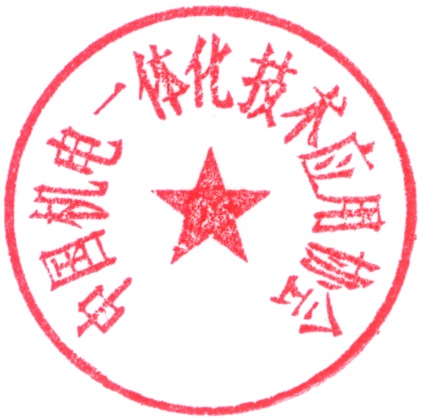 主办单位(盖章) 年   月   日主办单位(盖章) 年   月   日主办单位(盖章) 年   月   日单位名称网    址联 系 人邮    箱电    话传    真主营业务（100字之内）（100字之内）（100字之内）公司简介（200字之内）（200字之内）（200字之内）